2. Overall, how do you feel about the number of Clubs offered at Ishik University ⃝ Very Satisfied            ⃝ Satisfied            ⃝ Neutral            ⃝ Dissatisfied            ⃝ Very Dissatisfied
3. Overall, how do you feel about the amount of funding your particular Club receives?⃝ Very Satisfied            ⃝ Satisfied            ⃝ Neutral            ⃝ Dissatisfied            ⃝ Very Dissatisfied4. Please rate your respective Club in the following areas:5. What is one (or more) thing that could be done by the Sport Club Office to better meet your club needs (either as an individual club member or as a club as a whole)? NOTE: This could be something that is currently done - but could be done better - or currently not done at all.Thank you for completing this Survey1.General Information :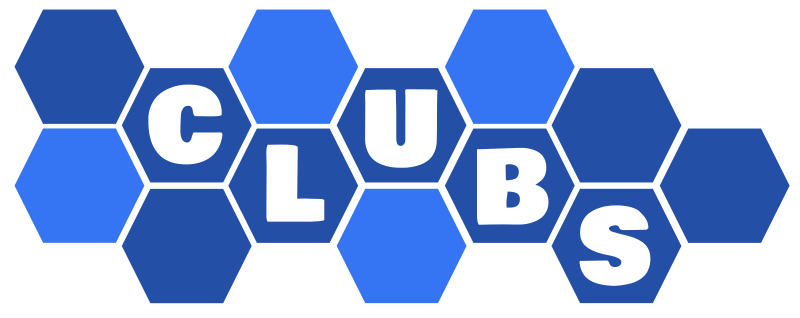 1.General Information :Your Age is Between :18-25 .25-30 .30-35 .The year of the programme I am currently in is: 1st Grade .2nd Grade .3rd Grade .4th or 5th GradeYou are :Male .Female .In which department ?………………………………………………………….ExcellentGoodFairPoorN/AClub Leadership⃝⃝⃝⃝⃝Club Coach/Instructor⃝⃝⃝⃝⃝Club Resources⃝⃝⃝⃝⃝Club Activities⃝⃝⃝⃝⃝Meetings Timing⃝⃝⃝⃝⃝Overall⃝⃝⃝⃝⃝